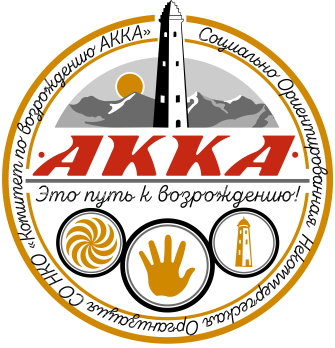                                                                                                                                                       Грозный                                                                                                                             22  декабря  2019 г.
                                                          Программа рабочей встречи Уроженцев (старожилов) и потомков выходцев (Далее – «Односельчане») из горных селений бывшего Аккинского сельского Совета (Далее – «АСС»), Галанчожского района, ЧИАССР   в том числе горные селения:  Акка (Бойцич, Вовги,Туести), Итар-Кале, Орзми-Кале, Тишле, Хеги, Кежвин-чоь, Кеймахки, Ердечи, Басара-Хехелга, Чурча, Газук, Гозони, Зенгиль, Биций, Чекен чи-нет, Керети, Бончи (см. Основные статистические данные и список   населенных  мест ЧАО на 1929-30 год).                                       http://akka.ru/history-akka-ss/archival-materials/p24Цель «Встречи»Консолидация жизненных, трудовых, материальных, интеллектуальных, финансовых и др. ресурсов «Односельчан» для активного содействия выполнению исторически важного решения принятого Главой Чеченской Республики  – возродить жизнь в Галанчожском районе, основными приоритетами, которого являются – возрождение населенных пунктов и создание необходимых условий жизнедеятельности первым переселенцам на постоянное место жительство (Далее - «ПМЖ») в родовые горные селения, развитие животноводства, реставрации объектов культурного, археологического и  архитектурного наследия, туризм.Повестка дня «Встречи» 1.Рассмотрение и принятие решений по первоочередным  актуальным задачам в деле возрождения жизни на исторической  прародине «Односельчан». 2.Рассмотрение и принятие решений по мероприятиям направленных на создание  силами «Односельчан»  необходимых условий для активного возвращения «Односельчан» в родовые горные селения  на «ПМЖ», к традиционному укладу жизни трудовой деятельности.Организатор «Встречи»                                                                                                                                                Инициативная группа «Односельчан», разработчик программы активного вовлечения «Односельчан» в процессы реализации и выполнения  Федеральных, Республиканских планов (проектов) по возрождению населенных пунктов, строительство объектов производственного, культурного назначения, реставрации объектов археологического и  архитектурного наследия на территории «АСС».Место проведения «Встречи»  г. Грозный, ул Ташкалинская,  дом152, 146Дата проведения «Встречи»                                  22  декабря  2019 года Время начало «Встречи»                                     12-00  Участники «Встречи»  «Односельчане»:1.Илаев Магомед Косумович (Яги);2. Байсаров Хусаин Салманович (Элди);3. Хачукаев Яхья Сайд-Сайд-Ахмедович (Иттар-кхал);4. Индербаев Иса  Абзотович (Хьеги);5. Джамалдинов Магомед Шотоевич  (Ичи);6. Гельмурзаев Исмаил Ибрагимович (Чонкр);7. Гелагаев Зайнди Хизийович (Джог1иста);8. Сугаипов Султан Сулейманович (Иди);9.Батаев Дени Карим Султанович (Батт);10. Гайсултанов Юса1 Газмагомадович (Кхирит1аро, Уци);11.Тушаев Сайдалбек  (Фьярги, Кей);12.Тазуев Магомед Исрапилович (Бици); 13.Мурдалов Тухан Талатович (Мусост); 14.Акиев Алихан Джабраилович (Йогулби).2.   Делегаты.  Представители «Односельчан»:1. Илаев Шарип Абурашидович;2. Хатуев Рукман Мовлатович;3. Байсаров Ибрахим Саламуеви;. 4. Угузаев Артур Насирхоевич; 5. Тутаков Висхан Дудаевич;6. Хачукаев Юсуп Адамович; 7. Наурузов Баудин Халитович; 8. Наврузов Ризван Ахмедович;9. Байсаров Эле Эльдерханович;10. Идигов Абаз Саламович;11. Шамаев Арби Дундаевич;12. Гельмурзаев Сарали Усманович;13. Джигистаев Идрис Юнусович;14. Джегистаев Мауссер Юсаевич;15. Саитов Хасанбек Хасбекович;16. Хасбулатов Ризван Саидаевич;17. Батаев Хаваж Мухажарович;18. Мальсагов Магомед Рузанович19.  Раисов Сайд-Магомед Мухадинович;20. Мисирбиев Ахмед Исаевич;21. Шовлахов Алихан Иссаевич;22. Тушаев Сулейман Усманович;23. Тазуев Саварбек Салаудинович;24. Багаев Сайд-Магомед Увайсович;25. Мурдалов Муса Махмедгирович;26. Иналов Бислан Хамидович;27. Акаев Хасан Юсупович;28.Акиев Аслан Рукманович; 3.    Делигаты. Помощники  Представителей «Односельчан»:1.Хатуев Рукман Мовлатович;   2.Угузаев Артур Насирхоевич; 3.Хачукаев Юсуп Адамович;4.Наврузов Ризван Ахмедович; 5.Идигов Абаз Саламович; 6.Гельмурзаев Сарали Усманович;7.Джегистаев Мауссер Юсаевич ;8.Хасбулатов Ризван Саидаевич; 9.Батаев ИбрагимТаблиханович; 10.Мисирбиев Ахмед Исаевич; 11.Тушаев Сулейман Усманович; 12.Багаев Сайд-Магомед Увайсович; 13.Иналов Беслан Хамидович;14.Акиев Аслан Рукманович; Программа «Встречи» Выступления, доклады в ходе собрания по существу программы1. Регистрация участников (по персональным приглашениям) «Встречи»  12,00-12,302. Приветственное обращение  к участникам «Встречи» 13-00 -Почетного гостя «Встречи»___________________________; -Старейшины «Односельчан»__________________________ ; -Муллы Гельмурзаева Сарали Усмановича.                                                                                                                                                                                                              3. Рассмотрение вопросов по существу повестки дня встречи:                                                                                                                            -Сообщение члена инициативной группы  « Односельчан» - Шамаева Арби 1. О текущем моменте и о ходе по реализации указа  Главы Чеченской Республики от 26 мая 2014 года n 62» - дорожная карта и  решения предусмотренных «Планам основных мероприятий Министерства экономического, территориального развития и торговли Чеченской Республики (Минэкономики ЧР) в том числе обеспечение необходимыми условиями жизнедеятельности переселенцев на «ПМЖ» в «АСС», состоянии дел по  рассмотрению поданных заявлении «Односельчан» на «ПМЖ» в  «АСС».4. Рассмотрение первоочередных задач и принятие решенийСообщение руководителя инициативной группы «Односельчане» - Байсарова Эле по вопросам:-обеспечение поддержание в удовлетворительном состоянии существующей дороги до горного селения Тишле и далее до Хеги, Туести, Вовги; -строительство гостевого дома площадью 100-150 м2, , склада МТС и элементов инфраструктуры  в горном селении Хеги (на месте бывшего административного здания Аккинского сельского Совета) для  последующего размещения первых переселенцев на «ПМЖ», членов  будущих экспедиции «Односельчан» в «АСС»,  членов ремонтной - строительной бригады;-создание фонда по сбору финансовых и материально-технических средств для организации восстановления /реставрации/ разрушенной мечети в бывшем горном селении Хеги в 2020 году; -приведение в надлежащий порядок территорий кладбищ, -обеспечение сохранности объектов культурного  археологического и  архитектурного наследия;-создание летнего спортивно-оздоровительного лагеря для молодежи;   5. Рассмотрение первоочередных мероприятий и принятие решений:1. Разработка «Положение о Совет старейшин «Односельчан», Формирование структуры и состава Совета старейшин;2. Рассмотрение представленных Хачукаевым  Юсупом, членом инициативной группы «Односельчан» документов по созданию некоммерческой организации Чеченская Региональная Общественная Организация «Комитет по возрождению горных селений бывшего Аккинского сельского Совета -Акка» (далее – НКО ЧРОО «Акка») в том числе устав, списки состава учредителей и правления (коллегии)  ЧРОО «АККА». Принятие решений по данному вопросу.Основная цель создания ЧРОО «АККА»  - создание органа для коллегиального принятия решений по актуальным вопросам жизнедеятельности «Односельчае» в области: -правового регулирования и оказания юридической помощи «Односельчанам» по решению актуальных вопросов земельно-имущественных отношений, права собственников на объекты недвижимости, постановка на кадастровый учет объектов недвижимости и регистрация прав собственников, при вступлении в наследственные права уроженцев  и потомков выходцев  на объекты недвижимости в «АСС»;                                                                - правового регулирования по восстановлению /реставрации/ разрушенной мечети в бывшем горном селении Хеги, объектов культурного, археологического и  архитектурного наследия и обеспечение их сохранности;-формирования источников финансирования и консолидации жизненных, трудовых, материальных, интеллектуальных, финансовых ресурсов «Односельчан» в том числе для: реконструкции мечети, строительства элементов инфраструктуры, гостевого дома и спортивно-оздоровительного лагеря, возрождения бывших горных селений, бывшего Аккинского сельского Совета, Галанчожского района Акка (Бойцич, Вовги,Туести), Итар-Кале, Орзми-Кале, Тишле, Хеги, Кежвин-чоь, Кеймахки, Ердечи, Басара-Хехелга, Чурча, Газук, Гозони, Зенгиль, Биций, Чекен чи-нет, Керети, Бончи в «АСС»;-активного содействия вовлечению «Односельчан» к участию в процессы  по реализации и выполнении  Федеральных, Республиканских планов (проектов) по возрождению населенных пунктов в Галанчожском районе, создания необходимых условий жизнедеятельности переселенцам на постоянное место жительство (далее - «ПМЖ») в родовые горные селения, развитие животноводства, реставрации объектов культурного, археологического и  архитектурного наследия, туризм;-создания международного и отечественного благотворительных фондов для сбора средств  и пожертвований;-создания музея «Односельчан»; -восстановления статуса административной  единицы в рамках территории и населенных пунктов бывшего Аккинского сельского Совета, подготовка обращений и необходимых материалов для достижения этой цели. 3.Рассмотрение инвестиционной программы Акционерного Общества Аграрно-Производственная Компания «Акка» (далее - АО АПК «Акка») в деле социально-экономического развития  горной части Галанчожского административного района Чеченской Республики, в рамках территорий бывшего  Аккинского сельского Совета. (Программу представляет руководитель инициативной группы «Односельчан» - Байсарова Эле).6. Выступления  участников встречи по существу рассматриваемых вопросов.7. Видеообращение участников «Встречи».По организационным вопросам проводимой «Встречи»:
К руководителю инициативной группы «Односельчан» Байсарову Эле
телефон: +7 925 505 1234
E-mail  Ele-Baysarov@yandex.ru
К  членам  инициативной группы  «Односельчан» Шамаеву Арбителефон: +7 928-643-43-03E-mail: yndi95@mail.ruХачуккаеву ЮсупуТелефон +7 929 889 89 76E-mail: yusuf889@mail.ruСайт www.akka.ru
17 декабря 2019 года  С уважением, Байсаров Э.